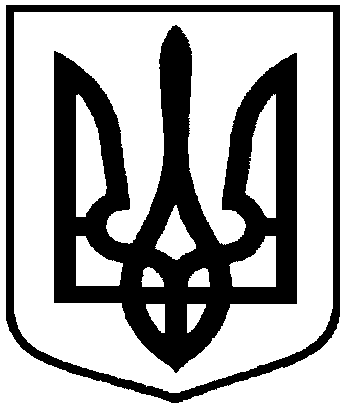 РОЗПОРЯДЖЕННЯМІСЬКОГО ГОЛОВИм. Суми 	З метою належної організації та відзначення 206-ї річниці від дня народження видатного сина українського народу Тараса Шевченка, керуючись пунктом 20 частини 4 статті 42 Закону України «Про місцеве самоврядування в Україні»:1. Організувати та провести 9 березня 2020 року заходи щодо відзначення 206-ї річниці від дня народження Тараса Шевченка (додаток 1).2. Департаменту фінансів, економіки та інвестицій Сумської міської ради (Липова С.А.) забезпечити фінансування за КПКВК 0210180 «Інша діяльність у сфері державного управління» згідно з кошторисом (додаток 2).3. Відділу бухгалтерського обліку та звітності виконавчого комітету Сумської міської ради (Костенко О.А.) здійснити розрахунки згідно з наданими рахунками. 4. Відділу з питань взаємодії з правоохоронними органами та оборонної роботи Сумської міської ради (Кононенко С.В.), Сумському відділу поліції        ГУНП в Сумській області (Якименко Т.І.), управлінню патрульної поліції в Сумській області (Калюжний О.О.) у межах повноважень забезпечити публічну безпеку та порядок під час проведення заходів 9 березня 2020 року.5. Контроль за виконанням даного розпорядження покласти на заступників міського голови згідно з розподілом обов’язків.Міський голова                                                                             О.М. ЛисенкоКохан 700-561Розіслати: згідно зі спискомДодаток 1до розпорядження міського головивід   06.03.2020    №71-РЗАХОДИщодо  відзначення 206-ї річниці від дня народження Тараса Шевченка1. Покладання квітів до пам’ятника Т. Шевченку за участю представників органів виконавчої влади, місцевого самоврядування, громадських  організацій.						Відділи: культури та туризму, 								організаційно-кадрової роботи, 								департамент комунікацій та інформаційної 						політики, управління з господарських та 							загальних питань					9 березня, 11:00сквер Т. Шевченка       2. Проведення в навчальних закладах та установах культури літературно-мистецьких вечорів, конференцій, літературних читань, виставок, семінарів, інших тематичних просвітницьких заходів, присвячених життю та творчості   Т.Г. Шевченка. 						Управління освіти і науки, відділ             							культури та туризму						березень  3. Забезпечення благоустрою місць проведення святкових заходів, впорядкування пам’ятника Т. Шевченку.Департамент інфраструктури міста, управління «Інспекція з благоустрою міста Суми»до 9 березня      4. Підтримка в установленому чинним законодавством порядку громадських ініціатив щодо відзначення 206-ї річниці від дня народження Тараса Шевченка.Департамент комунікацій та інформаційної політикиберезень	  5. Сприяння висвітленню в засобах масової інформації заходів щодо відзначення в м. Суми 206-ї річниці від дня народження Тараса Шевченка. Департамент комунікацій та інформаційної політикиБерезень6. Забезпечення чергування медичних працівників у місцях проведення заходів.Відділ охорони здоров’я						9 березняДиректор департаменту комунікацій та інформаційної політики                                                                 А.І. КоханДодаток 2до розпорядження міського головивід       06.03.2020        № 71-РКошторис витрат на проведення заходів щодо  відзначення 206-ї річниці від дня народження Тараса Шевченка Директор департаменту комунікаційта інформаційної політики			  			        А.І. КоханНачальник відділу організаційно-кадрової роботи					        А.Г. АнтоненкоНачальник відділу бухгалтерського обліку та звітності, головний бухгалтер                                                  О.А. Костенковід   06.03.2020   №   71-РПро відзначення 206-ї річниці від дня народження Тараса ШевченкаДиректор департаменту комунікацій та інформаційної політикиЗаступник міського голови з питань діяльності виконавчих органів ради     А.І. Кохан     В.В. МотречкоНачальник відділу протокольної роботи та контролю     Л.В. МошаНачальник відділу бухгалтерського обліку та звітності, головний бухгалтер     О.А. КостенкоНачальник правового управління     О.В. ЧайченкоЗаступник міського голови, керуючий справами виконавчого комітету     С.Я. Пак№ з/пСтатті витрат, Статті витрат,передбачених  по КПКВК 0210180 «Інша діяльність у сфері державного управління»  на виконання програми «Фінансове забезпечення відзначення на території Сумської міської об’єднаної територіальної громади державних, професійних свят, ювілейних дат та інших подій на 2020-2022 роки» завдання 1. «Забезпечення виконання чинного законодавства щодо відзначення державних, професійних свят, ювілейних дат та пам’ятних днів державного, регіонального та місцевого значення»: «Придбання квіткової продукції для забезпечення покладання квітів» Розмір витрат,грн.Статті витрат, Статті витрат,передбачених  по КПКВК 0210180 «Інша діяльність у сфері державного управління»  на виконання програми «Фінансове забезпечення відзначення на території Сумської міської об’єднаної територіальної громади державних, професійних свят, ювілейних дат та інших подій на 2020-2022 роки» завдання 1. «Забезпечення виконання чинного законодавства щодо відзначення державних, професійних свят, ювілейних дат та пам’ятних днів державного, регіонального та місцевого значення»: «Придбання квіткової продукції для забезпечення покладання квітів» КЕКВ 2210 «Предмети, матеріали, обладнання та інвентар»КЕКВ 2210 «Предмети, матеріали, обладнання та інвентар»КЕКВ 2210 «Предмети, матеріали, обладнання та інвентар»1Квіткова продукція 700,00РАЗОМ ВИТРАТ:РАЗОМ ВИТРАТ:  700,00